Across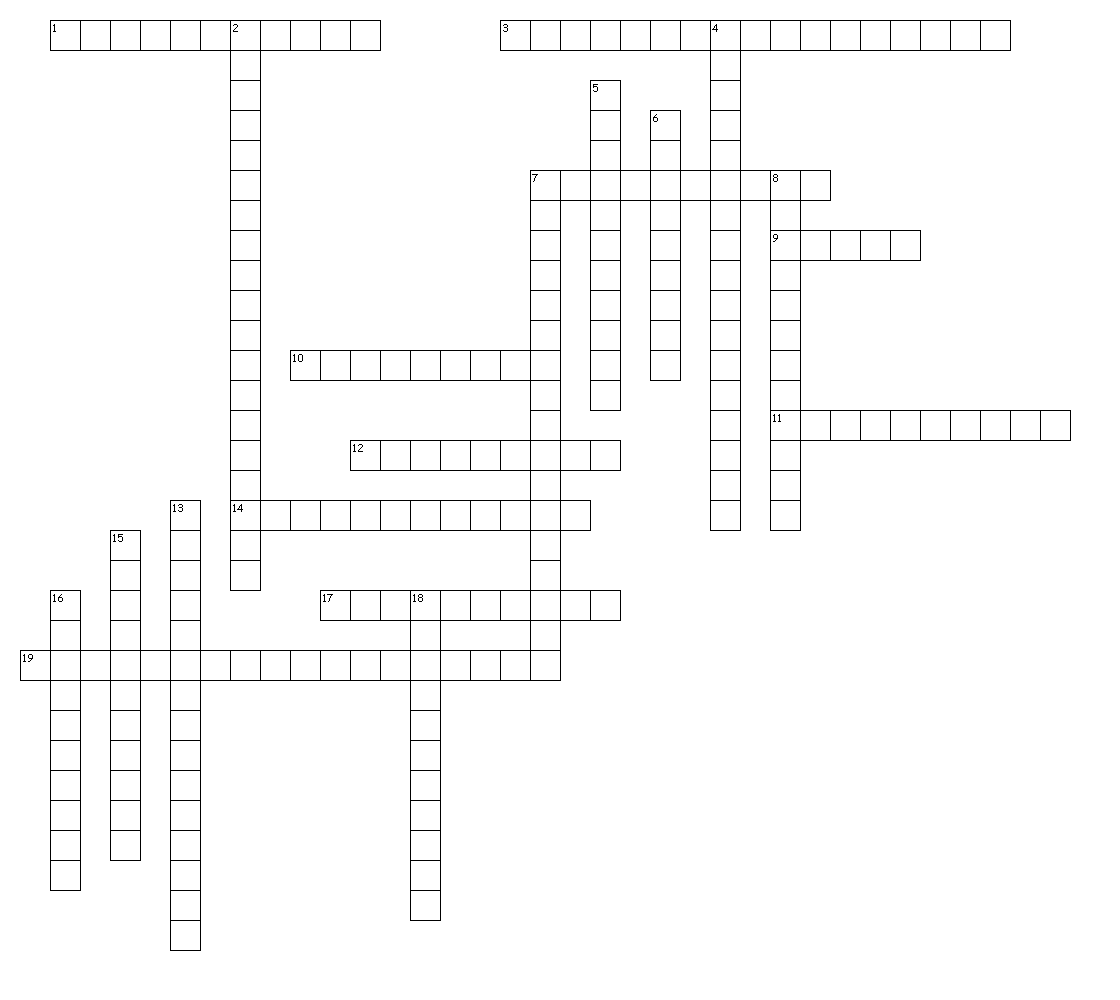 1. Americans who wanted to reform our urban problems, government, and business.3. African American reformer who founded the Tuskegee Institute.  He felt blacks must gain and education,       get a job, and prove they were valuable members of their community.7. The movement to stop Americans from drinking alcohol.9. The National Association for the Advancement of Colored People.10. Journalist who exposed corruption and problems in society.11. Muckraker who used political cartoons to inform society about problems in America.12. African American reformer who felt blacks must fight aggressively for rights.  He, along with others,       formed the NAACP.14. Racism and anti Jewish attitudes.17. Muckraker who described the unfair practices used by Rockefeller to control the oil industry.19. Law giving the Federal Government the power to visit and inspect food and drug factories.Down2. Prohibited Trusts and Monopolies.4. Republican President serving from 1909-1913.  Continued some, but not all, of Roosevelt's reform       policies.5. Officially gave women the right to vote in all local, state, and national elections.6. Novel, written by Upton Sinclair, describing the horrible conditions of a Chicago meat packing plant.7. Republican President serving from 1901-1909.  Known for his Progressive policies and busting trusts.8. Saving and preserving our natural resources.13. When an elected official rewards political supporters with jobs.15. Officially banned the production, importation, sale, and consumption of alcohol.16. Name of President Theodore Roosevelt's plan to reform America.18. Nickname given to President Theodore Roosevelt because of his willingness to take Monopolies and Trusts        to court to break them up.